A: Všeobecná ustanovení1. Název: Turistický závod - Mistrovství ČR jednotlivců	2. Vyhlašovatel: Rada TZ	3. Technická organizace (pořadatel):	A-TOM ČR, TOM 1301 Tuláci Frýdek - Místek4. Termín a místo konání: v sobotu  12. 6. 2021	Zázemí   -   tělocvična Střední odborné školy ve F-M, ul. Lískovecká 2089                            -    tribuna fotbalového stadiónu StovkyZávod  -  start a cíl v lokalitě Frýdecký les ( od tělocvičny)5. Kategorie a délka tratí: Má-li závodník z kategorie dospělí B zájem startovat v mladší kategorii dospělí A, bude mu to umožněno, ale pouze po celou sezónu (tzn., začne-li závodit v kategorii dospělí A, musí takto dokončit i celou sezónu, to samé platí, začne-li závodit v kategorii dospělí B).6. Termín a adresa pro přihlášky: Nejpozději do pondělí 7. června 2021 do 22.00 hod přes přihlašovací systém na stránkách TZ (www.turisticky-zavod.cz/prihlasky) Do stejného data a času nahlásit e-mailem na roman.gachu@seznam.cz: jméno vedoucího, telefon, email, počet členů doprovodu.Přihlášením do závodu je dán souhlas se zpracováním osobních údajů, který je součástí propozic tohoto závodu.7. Funkcionáři závodu:ředitel závodu:                Jana  Buczková	hlavní rozhodčí:	    Hana  Mocňákovástavitel tratě:		    Ondřej Kološ, Jakub Šupákpočtářská komise:	    Eva Vilhelmová, Vladan Sukač8. Podmínky účasti a vybavení hlídek:Za zdravotní způsobilost u závodníků do 18 let plně odpovídá vedoucí závodníků, u starších 18 let si nese odpovědnost každý sám za sebe. Každý závodník musí mít s sebou průkaz pojištěnce, od mladšího žactva buzolu. Další vybavení dle pravidel a soutěžního řádu.9. Úhrada nákladů:   Startovné: 80 Kč + 20 Kč na závodníka (úhrada při příjezdu)         Ubytování: pořadatel nezajišťuje (případná změna bude oznámena do                                                                                                                                    středy 9. 6. 2021 na stránkách tom1301.cz)                                     Stravování: pořadatel nezajišťuje10. Doprava na místo konání TZ: nejbližší vlaková zastávka – Lískovec u Frýdku ()nejbližší autobusová zastávka MHD – Frýdek, sídliště ()parkování u tělocvičny: parkoviště fotbalového stadiónu Stovkyparkování v prostoru startu a cíle:  Není povoleno! Cesta mezi parkovištěm Stovky a prostorem start/cíl měří  a bude vyznačena fáborky oranžové barvy. Povede po chodnících a vedlejších komunikacích (viz. později - mapa na stránkách tom1301.cz).11. Prezence:   v sobotu od 7,30 – 9,00 v tělocvičně Střední odborné školy ve F-M,                          ul. Lískovecká 2089. Případný pozdější dojezd nahlásit do 9,00 h telefonicky!                         (Předpokládaný start v 10,30h)   Kontaktní telefon pro prezenci: 604 603 16912. Zdravotní služba:   Bude zajištěna v prostoru cíle.13. Organizační a režimová opatření v rámci prevence šíření onemocnění COVID 19 V rámci trvalého vývoje a změn souvisejících s společenskými omezeními při kontrole pandemie COVID-19 – veškerá  opatření směřující k zajištění epidemiologické bezpečnosti účastníků závodu v souvislosti budou aktualizovány a  upřesňovány k datu konání;  informace o opatřeních, režimu a  povinnostech účastníků budou průběžně zveřejňovány a doplňovány na webových stránkách tom1301.cz13. Jiné:  Sledujte informace na stránkách www.tom1301.cz (od 1. 6. 2021)B. Technická ustanoveníZávodí se podle Soutěžního řádu a pravidel TZ – umístěného na www.turisticky-zavod.czC. Schvalovací doložkaTento rozpis byl schválen dne: ………………………………          Jana Buczková                                                                             Hana Mocňáková………………………………….      					……….………………………                                                                                                                                                                            ředitel závodu								hlavní rozhodčíZPRACOVÁNÍ OSOBNÍCH ÚDAJŮ  ASOUHLAS SE ZPRACOVÁNÍM OSOBNÍCH ÚDAJŮ v souladu s Nařízením Evropského parlamentu a Rady (EU) 2016/679 ze dne 27. dubna 2016 O ochraně fyzických osob v souvislosti se zpracováním osobních údajů a volném pohybu těchto údajů a o zrušení směrnice 95/46/ES (dále jen „Nařízení“)Jsem informován/a, že v souvislosti s mým přihlášením na Turistický závod pořádaný Radou Turistických závodů při Asociaci Turistických oddílů mládeže ČR (IČ 44223846) a Klubem českých turistů (IČ 00505609)(dále jen „Pořadatel“),je tento oprávněn pro záležitosti jednotlivých závodů zpracovávat mojejméno a příjmení,datum narození,adresu místa pobytu,případně též informace o sportovním klubu, do kterého jsem přihlášen/ za který závodím.Veškeré osobní údaje jsou zpracovávány za účelem vedení evidence účastníků závodů a celé série a s tím souvisejícími činnostmi (např. přihlášky, odhlášky, prezentace atd.).Jsem informován/a, že na základě §3a odst. 6 ZOPS budou zpracovávány a uchovávány Osobní údaje dle bodu 1 až 4 po dobu 10 let ode dne, kdy přestanu vykonávat činnost, pro kterou jsem Pořadatelem evidován/a.Beru na vědomí, že Pořadatel může předávat Osobní údaje těmto Zpracovatelům: příslušnému pořadateli/pořadatelům jednotlivého závodu, příslušným orgánům státní správy a samosprávy v případě vyžádání,a to za účelemvedení evidence závodníku a účastníků identifikace jednotlivých soutěžících,Jsem informován o tom, že v případně odmítnutí poskytnutí výše zmíněných Osobních údajů se nemohu zúčastnit závodů Pořadatele.SOUHLAS SE ZPRACOVÁNÍM OSOBNÍCH ÚDAJŮSouhlasím, aby na základě čl. 6 odst. 1, písm. a) Nařízení zpracoval Pořadatel (výše zmíněný spolek) mojefotografie,videa,zvukové záznamy,sportovní výsledkyza účelemmarketingu (zejména v propagačních materiálech, letácích),prezentace na webu,prezentace na sociálních sítích (např. Facebook, Instagram, Twitter apod.),prezentace ve výroční zprávě a dalších informačních materiálech.Souhlasím, aby mé Osobní údaje byly zpracovávány a uchovávány po celou dobu trvání účelu zpracování (tedy i po tom, kdy přestanu vykonávat činnost, pro kterou jsem Pořadatelem evidován).Jsem srozuměn/srozuměna se svým právem:mít přístup ke svým Osobním údajům (dle čl.15 Nařízení),požadovat jejich opravu (dle čl. 16 Nařízení),na výmaz osobních údajů bez zbytečného odkladu, pokud jsou dány důvody podle čl. 17Nařízení, na omezení zpracování osobních údajů v případech dle čl. 18 Nařízení, na přenositelnost údajů v případech stanovených v čl. 20 Nařízení, odvolat tento Souhlas podle čl. 7 odst. 3 Nařízení, podat proti Správci údajů stížnost podle čl. 77 Nařízení.Prohlašuji, že jsem si text tohoto souhlasu pečlivě přečetl/přečetla, obsahu rozumím a souhlasím s ním. To stvrzuji svým potvrzením prostřednictvím přihlášení na daný závod.DOPŇUJÍCÍ INFORMACE, ČASOVÝ HARMONOGRAM, DOPROVODNÝ PROGRAM       Časový harmonogram:     na stránkách www.tom1301.cz (od 1. 6. 2021)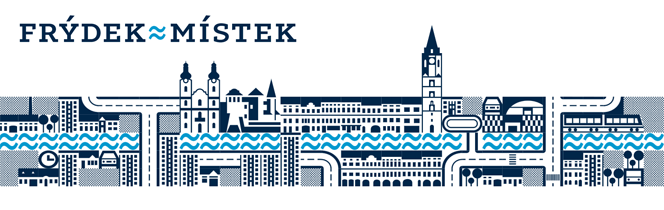 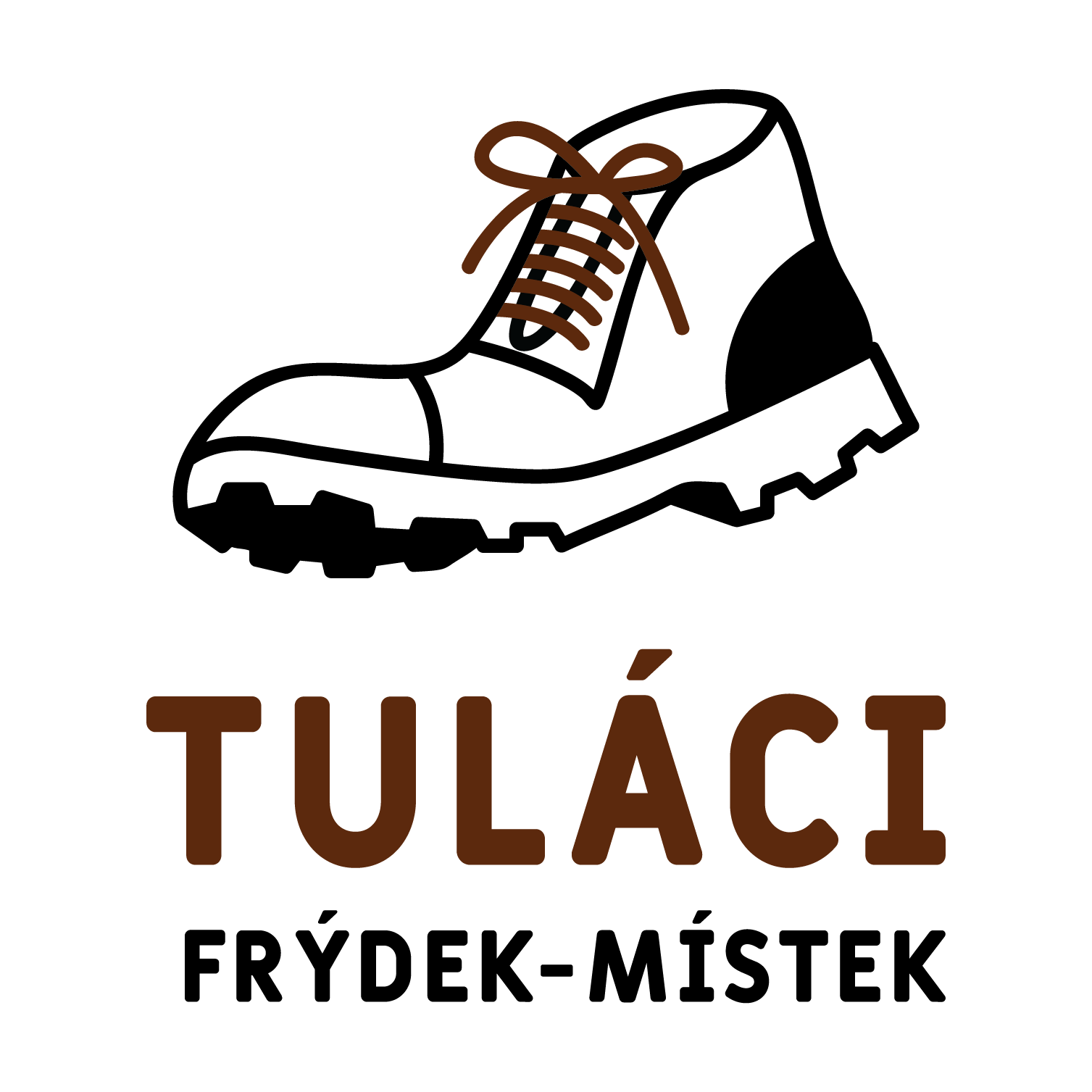 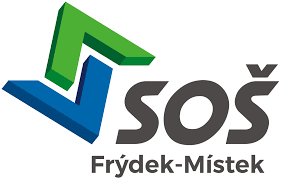 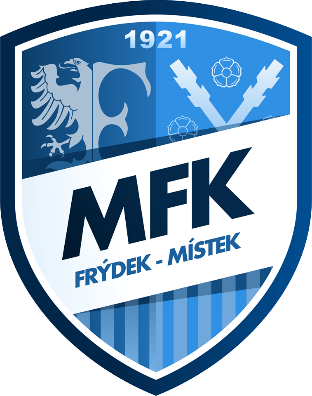 KategorieRok narozeníDélka tratěnejmladší žactvo mladší2–3 kmmladší žactvo2009–20102–4 kmstarší žactvo2007–20082–4 kmmladší dorost2005–20064–6 kmstarší dorost2003–20044–6 kmdospělí A1986–20024–6 kmdospělí B starší4–6 km